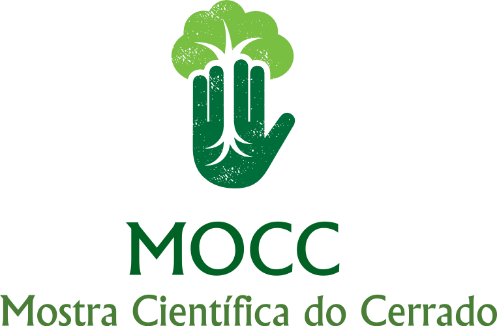 RESUMO – MOCC JÚNIORO resumo deverá ser submetido no formulário eletrônico que se encontra na página eletrônica www.mocc.website, até às 23h59min do dia10/09/2019.Seguem abaixo as informações obrigatórias no resumo da MOCC JÚNIOR.TÍTULO AUTORES (Estudantes)ORIENTADOR(A)COORIENTADOR(A) - OpcionalRELATO CONTENDO TODAS AS INFORMAÇÕES IMPORTANTES REFERENTES A PESQUISA REALIZADA PELOS ESTUDANTES. (O texto deve conter a definição do objeto de estudo, a descrição dos procedimentos utilizados no processo de pesquisa e as conclusões da pesquisa. O relato deve conter no mínimo 200 palavras).REFERÊNCIASNo mínimo três referências.NORMAS BÁSICAS PARA ELABORAÇÃO DO RESUMO DA PESQUISAAlém de ser apreciado no processo de inscrição, o resumo também deverá ser apresentado na mostra com a formatação descrita abaixo:FONTE: Times New Roman (12)ESPAÇO ENTRE LINHAS – 1,5 cm PARÁGRAFO – Justificado (Não há espaço entre os parágrafos)TÍTULO DO PROJETO: Arial 16 – negrito.Palavras ou expressões estrangeiras seguem o padrão itálico, exceto as já incorporadas na Língua Portuguesa. REFERÊNCIAS (exemplos)As referências bibliográficas de seu artigo devem ser apresentadas em ordem alfabética e de acordo com a norma da ABNT – NBR 6023.  Siga os exemplos abaixo, sendo que as palavras em itálico são destaques meramente ilustrativos e não devem ser incluídos em seu documento final:Livros:SCHWERTL, Simone Leal. Matemática básica.2. ed. Blumenau: Edifurb, 2010. 113 p, il. Capítulos de Livros:BRANDT, Paulo Roberto. Geração de energia para o desenvolvimento regional no médio vale do Itajaí. In: Desenvolvimento e meio ambiente em Santa Catarina: a questão ambiental em escala local/regional, Joinville: Ed. UNIVILLE, 2006. p.[119]-125.Periódicos:CIÊNCIA E OPINIÃO. Curitiba: Centro Universitário Positivo. 2003.Artigos de periódicos:TOZZI, M.; OTA, J. Vertedouro em degraus. Revista da Vinci, Curitiba, v.1, n.1, p. 9-28, 2004.Monografias, dissertações e teses:PERES, Adriano; BARBI, Ivo; UNIVERSIDADE FEDERAL DE SANTA CATARINA, Centro Tecnológico. Uma nova família de inversores com comutação suave empregando a técnica de grampeamento ativo, 2000. 162p, il. Tese (Doutorado).Publicações periódicas consideradas em parte (suplementos, fascículos, números especiais: ARC DESIGN. Mestres da Arquitetura: Oscar Niemeyer. São Paulo: Quadrifoglio, n. 35, mar. - abril, 2004.Artigos de jornais:MOREIRA, T. Debate sobre software livre chega ao celular. Valor Econômico, São Paulo, 04 out. 2004. p. B4.Trabalhos em eventosLODER, L.L. A formação de identidades e a construção de saberes em um curso de engenharia elétrica. Anais: XXXVIII – Congresso Brasileiro de Ensino de Engenharia.  Fortaleza: UFC, 2010.Internet:MOURA, G. C. de M. Citação de referências e documentos eletrônicos. Disponível em: <http://www.elogica.com.br/users/gmoura/refere.html> Acesso em: 09 out. 1996.